Dear Colleague,Thank you for taking the time to find out more about the role of Teacher of PE (Boys) at Haverstock School.  We hope very much that you enjoy reading the information provided and that you decide to apply for this role. I became Headteacher of Haverstock in September 2017 and have been working with my team of committed colleagues to improve the school from the ‘Requires Improvement’ Ofsted judgement in January last year.  The school has a great deal of strengths and I hope that you are attracted to join a school which is on a journey of rapid improvement.   The Physical Education department at Haverstock has a proud history, first class resources and fantastic facilities. These facilities include a fully functional fitness suite, a multi-use games area, a fully mirrored dance, gymnastics and trampolining studio.  A state of the art sports hall and a brand new 3G Astro Turf pitch.In Year 9 Physical Education is available as a GCSE option, studied for five hours per fortnight and has traditionally had a very high uptake.  Students who do not choose PE as GCSE receive three hours of Core PE per fortnight.    The department has a wide variety of extra-curricular clubs that take place throughout the week, which are run by both teachers and specialist coaches.  These clubs are well attended by our students and we would be keen to expand the extra-curricular programme to suit the skills of the successful candidate.  The school competes in local, regional and national competitions in a variety of sports and has won numerous competitions.The Physical Education department has close links with professional clubs and national governing bodies providing students with a wide range of opportunities to perform at the highest level.  The PE department currently has a Head of Department, two additional teachers and a full time sports co-ordinator.  We are looking for a committed individual who is looking for a chance to add to the development and success of the PE department. The closing date for applications is Monday 19th March at noon and interviews will be held later that week.  We regret that we are only able to contact short-listed candidates but please do forewarn your referees of the possible request for a reference.  Please note  -  references will be requested prior to interview unless indicated on application form not to do so.Thank you, again, for requesting information about becoming a PE Teacher at Haverstock School.  If you would like to find out more in advance of applying, please don’t hesitate to contact jobs@haverstock.camden.sch.uk to arrange an informal discussion or visit to the school.  We very much look forward to receiving your application. Yours sincerely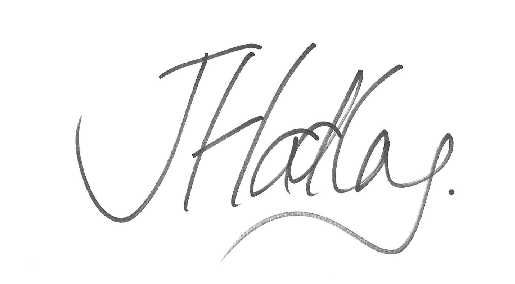 James HadleyHeadteacher